Mobilier à vendrePhotosDescriptionPrix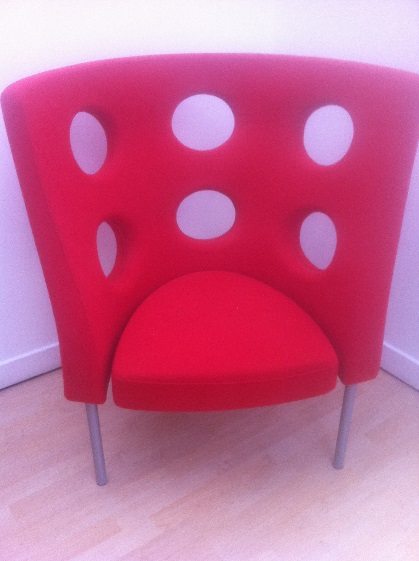 2 fauteuils Flexus rouge elastico 1 place Prix unitaire neuf : 1 583 € TTC1000 € l’ensemble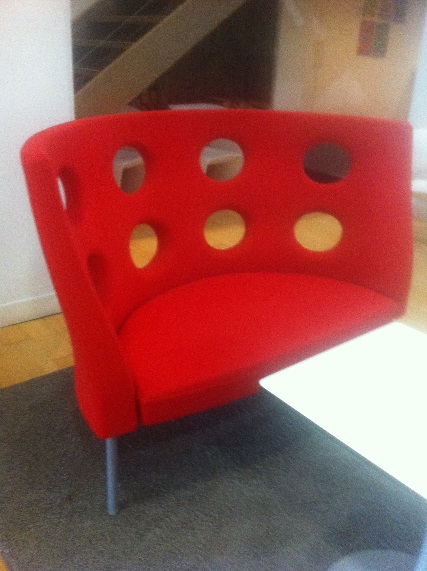 2 canapés Flexus rouge elastico 2 placesRougePrix unitaire neuf : 2 203 € TTC1000 € l’ensemble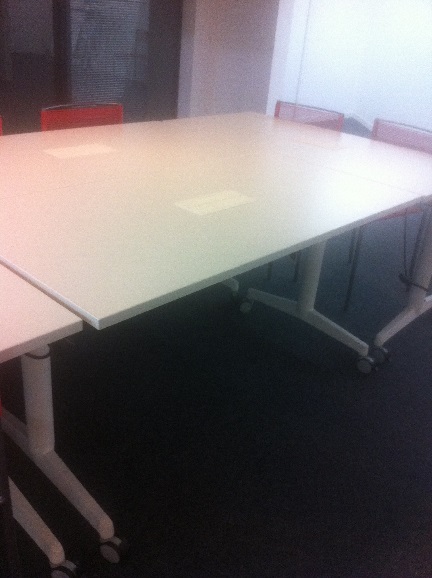 10 tables rectangulairesDimensions : 0.70 X 1.40+ 1 table demi-cercle Permet de faire une grande table de réunionFaire offre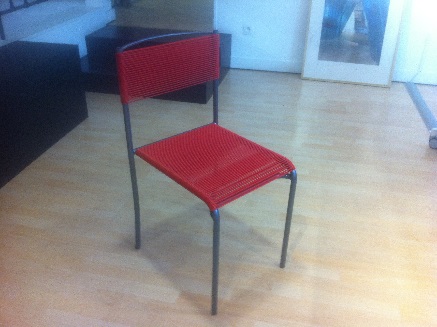 18 chaises Spaghetti Gemini30 € l’unité, dégressif selon quantité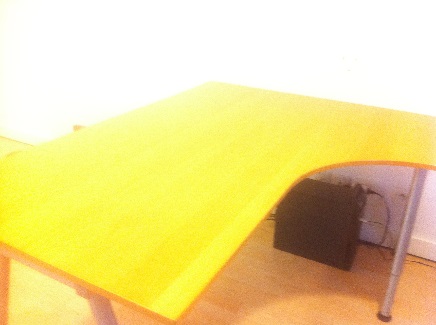 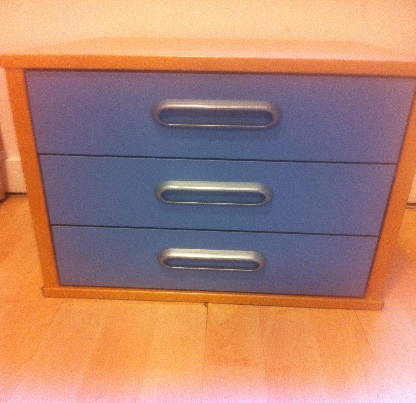 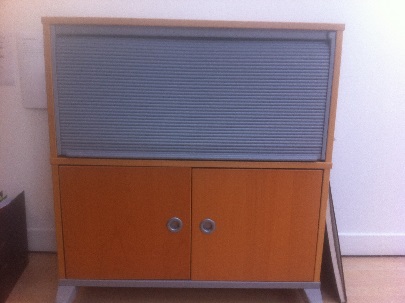 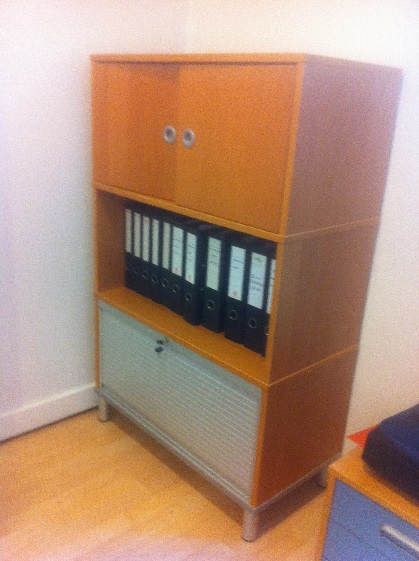 Ensemble bureau composé d’un bureau, 3 meubles de rangement, 1 bloc 3 tiroirsBois Dimensions bureau : 1.60 X 0.80Dimensions 2 meubles : 0.94 (h) X 0.43 (p) X 0.84 (l)Dimensions meuble : 1.60 (h) x 0.43 (p) x 0.84(l)100 € l’ensemble